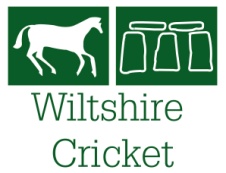 Club Information Form 2021Please return this information form to pete.sykes@wiltshirecricket.co.uk If you do not have all of the information for all of your officers please just complete the information that you can. Email addresses are most importantName of ClubPrimary Contact (or club secretary)Primary Contact (or club secretary)NameAddressHome Phone No.Mobile Phone No.Email AddressChairmanChairmanNameEmail AddressTreasurerTreasurerNameAddressHome Phone No.Mobile Phone No.Email AddressGroundsman Groundsman NameEmail AddressJunior CoordinatorJunior CoordinatorNameEmail Address1st XI Captain1st XI CaptainNameEmail AddressOther CaptainsOther CaptainsOther Captains2nd XIName 2nd XIEmail Address3rd XIName3rd XIEmail Address4th XIName4th XIEmail AddressSundayNameSundayEmail AddressMidweekNameMidweekEmail AddressClub Welfare OfficerClub Welfare OfficerNameEmail AddressFixture SecretaryFixture SecretaryNameEmail AddressClub Development OfficerClub Development OfficerNameEmail AddressWomen’s and Girls Development OfficerWomen’s and Girls Development OfficerNameEmail Address